PLEASE NOTE: Incomplete application/s will be rejected straight away.If it found that the applicant has suppressed any information or given wrong information his/her Junior Residency will be terminated forthwith without assigning any reason.DECLARATION	I do hereby declare that the information/s furnished above is true and correct to the best of my knowledge and I shall abide by the Rules and Regulation of IGIMS. Place:Date:									      Signature of the ApplicantN.B.: Please affix the following with the application form:1. One recent passport size photograph (Space Provided)2. Self attested copies of all certificates/testimonials. 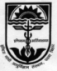 INDIRA GANDHI INSTITUTE OF MEDICAL SCIENCES: SHEIKHPURA: PATNA-14APPLICATION FORM FOR THE POST OF JUNIOR RESIDENTINDIRA GANDHI INSTITUTE OF MEDICAL SCIENCES: SHEIKHPURA: PATNA-14APPLICATION FORM FOR THE POST OF JUNIOR RESIDENTINDIRA GANDHI INSTITUTE OF MEDICAL SCIENCES: SHEIKHPURA: PATNA-14APPLICATION FORM FOR THE POST OF JUNIOR RESIDENTINDIRA GANDHI INSTITUTE OF MEDICAL SCIENCES: SHEIKHPURA: PATNA-14APPLICATION FORM FOR THE POST OF JUNIOR RESIDENTINDIRA GANDHI INSTITUTE OF MEDICAL SCIENCES: SHEIKHPURA: PATNA-14APPLICATION FORM FOR THE POST OF JUNIOR RESIDENTINDIRA GANDHI INSTITUTE OF MEDICAL SCIENCES: SHEIKHPURA: PATNA-14APPLICATION FORM FOR THE POST OF JUNIOR RESIDENTINDIRA GANDHI INSTITUTE OF MEDICAL SCIENCES: SHEIKHPURA: PATNA-14APPLICATION FORM FOR THE POST OF JUNIOR RESIDENTINDIRA GANDHI INSTITUTE OF MEDICAL SCIENCES: SHEIKHPURA: PATNA-14APPLICATION FORM FOR THE POST OF JUNIOR RESIDENTINDIRA GANDHI INSTITUTE OF MEDICAL SCIENCES: SHEIKHPURA: PATNA-14APPLICATION FORM FOR THE POST OF JUNIOR RESIDENTINDIRA GANDHI INSTITUTE OF MEDICAL SCIENCES: SHEIKHPURA: PATNA-14APPLICATION FORM FOR THE POST OF JUNIOR RESIDENTINDIRA GANDHI INSTITUTE OF MEDICAL SCIENCES: SHEIKHPURA: PATNA-14APPLICATION FORM FOR THE POST OF JUNIOR RESIDENTINDIRA GANDHI INSTITUTE OF MEDICAL SCIENCES: SHEIKHPURA: PATNA-14APPLICATION FORM FOR THE POST OF JUNIOR RESIDENTINDIRA GANDHI INSTITUTE OF MEDICAL SCIENCES: SHEIKHPURA: PATNA-14APPLICATION FORM FOR THE POST OF JUNIOR RESIDENTINDIRA GANDHI INSTITUTE OF MEDICAL SCIENCES: SHEIKHPURA: PATNA-14APPLICATION FORM FOR THE POST OF JUNIOR RESIDENTINDIRA GANDHI INSTITUTE OF MEDICAL SCIENCES: SHEIKHPURA: PATNA-14APPLICATION FORM FOR THE POST OF JUNIOR RESIDENTINDIRA GANDHI INSTITUTE OF MEDICAL SCIENCES: SHEIKHPURA: PATNA-14APPLICATION FORM FOR THE POST OF JUNIOR RESIDENT1.Advertisement No.Advertisement No.Advertisement No.Advertisement No.:           06/Jr. Resident/IGIMS/Estt./2016:           06/Jr. Resident/IGIMS/Estt./2016:           06/Jr. Resident/IGIMS/Estt./2016:           06/Jr. Resident/IGIMS/Estt./2016:           06/Jr. Resident/IGIMS/Estt./2016:           06/Jr. Resident/IGIMS/Estt./2016:           06/Jr. Resident/IGIMS/Estt./2016:           06/Jr. Resident/IGIMS/Estt./2016:           06/Jr. Resident/IGIMS/Estt./2016:           06/Jr. Resident/IGIMS/Estt./2016:           06/Jr. Resident/IGIMS/Estt./2016:           06/Jr. Resident/IGIMS/Estt./2016:           06/Jr. Resident/IGIMS/Estt./20162.Name of the Applicant Permanent Registration Number (MCI/Bihar Medical Council)  Name of the Applicant Permanent Registration Number (MCI/Bihar Medical Council)  Name of the Applicant Permanent Registration Number (MCI/Bihar Medical Council)  Name of the Applicant Permanent Registration Number (MCI/Bihar Medical Council)  :::::::::::::3.Father’s Name Father’s Name Father’s Name Father’s Name :::::::::::::4.Date of Birth (With Proof of Age) Date of Birth (With Proof of Age) Date of Birth (With Proof of Age) Date of Birth (With Proof of Age) 5.Whether belongs to SC/ST/BC/MBC/BC (Female) or Handicapped: .........................................................(Cast Certificate issued by the Circle Office, for SC/ST candidates along-with Domicile Certificate and Caste Certificate issued by Circle Officer for BC and EBC candidates with exemption from Creamy Layer, along-with Domicile Certificate should be attached).Whether belongs to SC/ST/BC/MBC/BC (Female) or Handicapped: .........................................................(Cast Certificate issued by the Circle Office, for SC/ST candidates along-with Domicile Certificate and Caste Certificate issued by Circle Officer for BC and EBC candidates with exemption from Creamy Layer, along-with Domicile Certificate should be attached).Whether belongs to SC/ST/BC/MBC/BC (Female) or Handicapped: .........................................................(Cast Certificate issued by the Circle Office, for SC/ST candidates along-with Domicile Certificate and Caste Certificate issued by Circle Officer for BC and EBC candidates with exemption from Creamy Layer, along-with Domicile Certificate should be attached).Whether belongs to SC/ST/BC/MBC/BC (Female) or Handicapped: .........................................................(Cast Certificate issued by the Circle Office, for SC/ST candidates along-with Domicile Certificate and Caste Certificate issued by Circle Officer for BC and EBC candidates with exemption from Creamy Layer, along-with Domicile Certificate should be attached).Whether belongs to SC/ST/BC/MBC/BC (Female) or Handicapped: .........................................................(Cast Certificate issued by the Circle Office, for SC/ST candidates along-with Domicile Certificate and Caste Certificate issued by Circle Officer for BC and EBC candidates with exemption from Creamy Layer, along-with Domicile Certificate should be attached).Whether belongs to SC/ST/BC/MBC/BC (Female) or Handicapped: .........................................................(Cast Certificate issued by the Circle Office, for SC/ST candidates along-with Domicile Certificate and Caste Certificate issued by Circle Officer for BC and EBC candidates with exemption from Creamy Layer, along-with Domicile Certificate should be attached).Whether belongs to SC/ST/BC/MBC/BC (Female) or Handicapped: .........................................................(Cast Certificate issued by the Circle Office, for SC/ST candidates along-with Domicile Certificate and Caste Certificate issued by Circle Officer for BC and EBC candidates with exemption from Creamy Layer, along-with Domicile Certificate should be attached).Whether belongs to SC/ST/BC/MBC/BC (Female) or Handicapped: .........................................................(Cast Certificate issued by the Circle Office, for SC/ST candidates along-with Domicile Certificate and Caste Certificate issued by Circle Officer for BC and EBC candidates with exemption from Creamy Layer, along-with Domicile Certificate should be attached).Whether belongs to SC/ST/BC/MBC/BC (Female) or Handicapped: .........................................................(Cast Certificate issued by the Circle Office, for SC/ST candidates along-with Domicile Certificate and Caste Certificate issued by Circle Officer for BC and EBC candidates with exemption from Creamy Layer, along-with Domicile Certificate should be attached).Whether belongs to SC/ST/BC/MBC/BC (Female) or Handicapped: .........................................................(Cast Certificate issued by the Circle Office, for SC/ST candidates along-with Domicile Certificate and Caste Certificate issued by Circle Officer for BC and EBC candidates with exemption from Creamy Layer, along-with Domicile Certificate should be attached).Whether belongs to SC/ST/BC/MBC/BC (Female) or Handicapped: .........................................................(Cast Certificate issued by the Circle Office, for SC/ST candidates along-with Domicile Certificate and Caste Certificate issued by Circle Officer for BC and EBC candidates with exemption from Creamy Layer, along-with Domicile Certificate should be attached).Whether belongs to SC/ST/BC/MBC/BC (Female) or Handicapped: .........................................................(Cast Certificate issued by the Circle Office, for SC/ST candidates along-with Domicile Certificate and Caste Certificate issued by Circle Officer for BC and EBC candidates with exemption from Creamy Layer, along-with Domicile Certificate should be attached).Whether belongs to SC/ST/BC/MBC/BC (Female) or Handicapped: .........................................................(Cast Certificate issued by the Circle Office, for SC/ST candidates along-with Domicile Certificate and Caste Certificate issued by Circle Officer for BC and EBC candidates with exemption from Creamy Layer, along-with Domicile Certificate should be attached).Whether belongs to SC/ST/BC/MBC/BC (Female) or Handicapped: .........................................................(Cast Certificate issued by the Circle Office, for SC/ST candidates along-with Domicile Certificate and Caste Certificate issued by Circle Officer for BC and EBC candidates with exemption from Creamy Layer, along-with Domicile Certificate should be attached).Whether belongs to SC/ST/BC/MBC/BC (Female) or Handicapped: .........................................................(Cast Certificate issued by the Circle Office, for SC/ST candidates along-with Domicile Certificate and Caste Certificate issued by Circle Officer for BC and EBC candidates with exemption from Creamy Layer, along-with Domicile Certificate should be attached).Whether belongs to SC/ST/BC/MBC/BC (Female) or Handicapped: .........................................................(Cast Certificate issued by the Circle Office, for SC/ST candidates along-with Domicile Certificate and Caste Certificate issued by Circle Officer for BC and EBC candidates with exemption from Creamy Layer, along-with Domicile Certificate should be attached).Whether belongs to SC/ST/BC/MBC/BC (Female) or Handicapped: .........................................................(Cast Certificate issued by the Circle Office, for SC/ST candidates along-with Domicile Certificate and Caste Certificate issued by Circle Officer for BC and EBC candidates with exemption from Creamy Layer, along-with Domicile Certificate should be attached).6.Permanent AddressPermanent AddressPermanent AddressPermanent AddressPermanent Address::::::::::::7.Address for CorrespondenceAddress for CorrespondenceAddress for CorrespondenceAddress for CorrespondenceAddress for Correspondence::::::::::::8.Contact Number (Mobile/Land Line)Contact Number (Mobile/Land Line)Contact Number (Mobile/Land Line)Contact Number (Mobile/Land Line)Contact Number (Mobile/Land Line)::::::::::::9.Citizenship:Citizenship:Citizenship:Citizenship:Citizenship:10.Educational Qualification: (Attach all Certificates: Photocopy )Educational Qualification: (Attach all Certificates: Photocopy )Educational Qualification: (Attach all Certificates: Photocopy )Educational Qualification: (Attach all Certificates: Photocopy )Educational Qualification: (Attach all Certificates: Photocopy )Educational Qualification: (Attach all Certificates: Photocopy )Educational Qualification: (Attach all Certificates: Photocopy )Educational Qualification: (Attach all Certificates: Photocopy )Educational Qualification: (Attach all Certificates: Photocopy )Educational Qualification: (Attach all Certificates: Photocopy )Screening Certificate in case of Foreign DegreeScreening Certificate in case of Foreign DegreeScreening Certificate in case of Foreign DegreeScreening Certificate in case of Foreign DegreeScreening Certificate in case of Foreign DegreeScreening Certificate in case of Foreign DegreeScreening Certificate in case of Foreign DegreeExamination Passed: MBBSExamination Passed: MBBSCollege/Institution.College/Institution.College/Institution.College/Institution.College/Institution.Year of PassingYear of PassingMarks ObtainedMarks ObtainedMarks ObtainedPercentage of Aggregate Marks in all Professional Examination.Percentage of Aggregate Marks in all Professional Examination.Percentage of Aggregate Marks in all Professional Examination.Percentage of Aggregate Marks in all Professional Examination.AttemptAttempt11.Name of the College/Institution : Name of the College/Institution : Name of the College/Institution : Name of the College/Institution : Name of the College/Institution : Name of the College/Institution : Name of the College/Institution : Name of the College/Institution : Name of the College/Institution : Name of the College/Institution : Name of the College/Institution : Name of the College/Institution : Name of the College/Institution : Name of the College/Institution : Name of the College/Institution : Name of the College/Institution : Name of the College/Institution : 12.Date of Completion of Internship: From: ……………………… to ………………………..Date of Completion of Internship: From: ……………………… to ………………………..Date of Completion of Internship: From: ……………………… to ………………………..Date of Completion of Internship: From: ……………………… to ………………………..Date of Completion of Internship: From: ……………………… to ………………………..Date of Completion of Internship: From: ……………………… to ………………………..Date of Completion of Internship: From: ……………………… to ………………………..Date of Completion of Internship: From: ……………………… to ………………………..Date of Completion of Internship: From: ……………………… to ………………………..Date of Completion of Internship: From: ……………………… to ………………………..Date of Completion of Internship: From: ……………………… to ………………………..Date of Completion of Internship: From: ……………………… to ………………………..Date of Completion of Internship: From: ……………………… to ………………………..Date of Completion of Internship: From: ……………………… to ………………………..Date of Completion of Internship: From: ……………………… to ………………………..Date of Completion of Internship: From: ……………………… to ………………………..Date of Completion of Internship: From: ……………………… to ………………………..13. Department in order of preference:  Department in order of preference:  Department in order of preference:  Department in order of preference:  Department in order of preference:  Department in order of preference:  Department in order of preference:  Department in order of preference:  Department in order of preference:  Department in order of preference:  Department in order of preference:  Department in order of preference:  Department in order of preference:  Department in order of preference:  Department in order of preference:  Department in order of preference:  Department in order of preference:  13. 1st1st1st2nd2nd2nd2nd2nd2nd2nd2nd2nd2nd3rd3rd3rd3rd14. Whether done any Junior Residency (Non-Academic) at IGIMS or out-side , if so mention the department/period subjectWhether done any Junior Residency (Non-Academic) at IGIMS or out-side , if so mention the department/period subjectWhether done any Junior Residency (Non-Academic) at IGIMS or out-side , if so mention the department/period subjectWhether done any Junior Residency (Non-Academic) at IGIMS or out-side , if so mention the department/period subjectWhether done any Junior Residency (Non-Academic) at IGIMS or out-side , if so mention the department/period subjectWhether done any Junior Residency (Non-Academic) at IGIMS or out-side , if so mention the department/period subjectWhether done any Junior Residency (Non-Academic) at IGIMS or out-side , if so mention the department/period subjectWhether done any Junior Residency (Non-Academic) at IGIMS or out-side , if so mention the department/period subjectWhether done any Junior Residency (Non-Academic) at IGIMS or out-side , if so mention the department/period subjectWhether done any Junior Residency (Non-Academic) at IGIMS or out-side , if so mention the department/period subjectWhether done any Junior Residency (Non-Academic) at IGIMS or out-side , if so mention the department/period subjectWhether done any Junior Residency (Non-Academic) at IGIMS or out-side , if so mention the department/period subjectWhether done any Junior Residency (Non-Academic) at IGIMS or out-side , if so mention the department/period subjectWhether done any Junior Residency (Non-Academic) at IGIMS or out-side , if so mention the department/period subjectWhether done any Junior Residency (Non-Academic) at IGIMS or out-side , if so mention the department/period subjectWhether done any Junior Residency (Non-Academic) at IGIMS or out-side , if so mention the department/period subjectWhether done any Junior Residency (Non-Academic) at IGIMS or out-side , if so mention the department/period subject14. SubjectSubjectFrom From From From From ToToToToToOrganization/InstitutionOrganization/InstitutionOrganization/InstitutionOrganization/InstitutionOrganization/Institution14. 15.Details of Bank Draft with Date of issue, Place and AmountDetails of Bank Draft with Date of issue, Place and AmountDetails of Bank Draft with Date of issue, Place and AmountDetails of Bank Draft with Date of issue, Place and AmountDetails of Bank Draft with Date of issue, Place and AmountDetails of Bank Draft with Date of issue, Place and AmountDetails of Bank Draft with Date of issue, Place and AmountDetails of Bank Draft with Date of issue, Place and AmountDetails of Bank Draft with Date of issue, Place and AmountDetails of Bank Draft with Date of issue, Place and AmountDetails of Bank Draft with Date of issue, Place and AmountDetails of Bank Draft with Date of issue, Place and AmountDetails of Bank Draft with Date of issue, Place and AmountDetails of Bank Draft with Date of issue, Place and AmountDetails of Bank Draft with Date of issue, Place and AmountDetails of Bank Draft with Date of issue, Place and AmountDetails of Bank Draft with Date of issue, Place and Amount15.Name of the issuing BankName of the issuing BankPlace & DatePlace & DatePlace & DatePlace & DatePlace & DatePlace & DatePlace & DateD.D. No. D.D. No. D.D. No. D.D. No. D.D. No. AmountAmountAmount15.